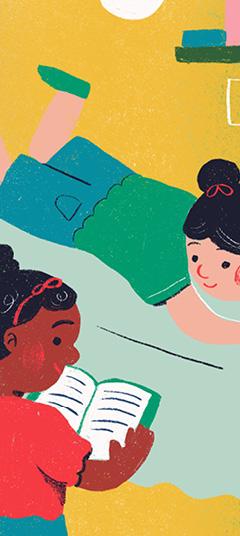 Diário de leituraDiário de leituraEste diário pertence a:Como usar este material
Para enriquecer sua experiência literária, este diário de leitura será seu companheiro. A cada nova leitura, preencha a ficha técnica da obra lida. Em seguida, escreva suas impressões sobre diferentes aspectos do texto e da narrativa. Também há um espaço reservado para registrar sentimentos e reflexões que foram despertados ao decorrer da história. Boa leitura!Como usar este material
Para enriquecer sua experiência literária, este diário de leitura será seu companheiro. A cada nova leitura, preencha a ficha técnica da obra lida. Em seguida, escreva suas impressões sobre diferentes aspectos do texto e da narrativa. Também há um espaço reservado para registrar sentimentos e reflexões que foram despertados ao decorrer da história. Boa leitura!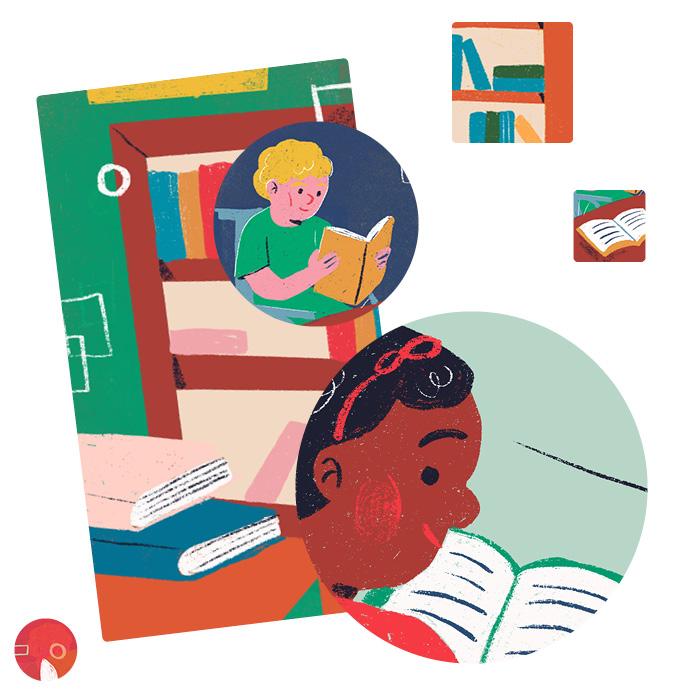 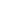 Ficha técnicaTítulo: Autor(a):Tradutor(a), se houver: Editora:Ano de publicação:Nº de páginas:Construção
dos personagens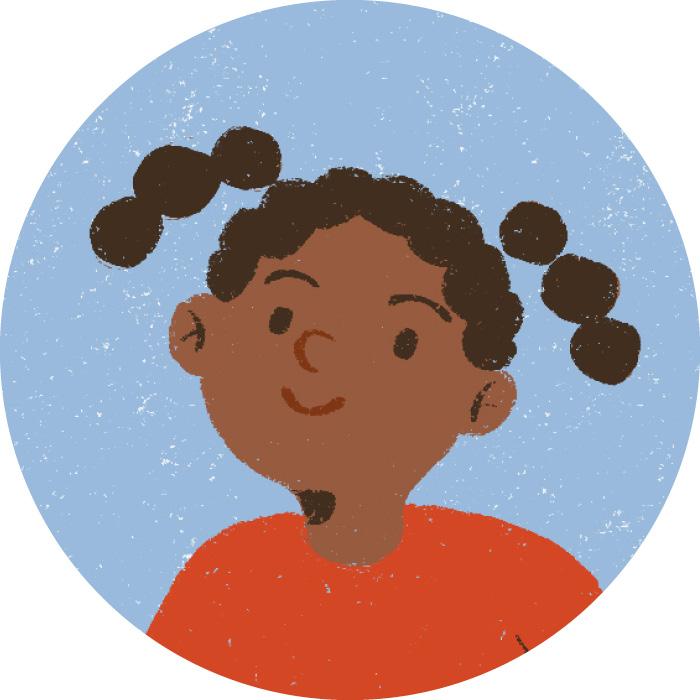 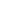 Espaço
da narrativa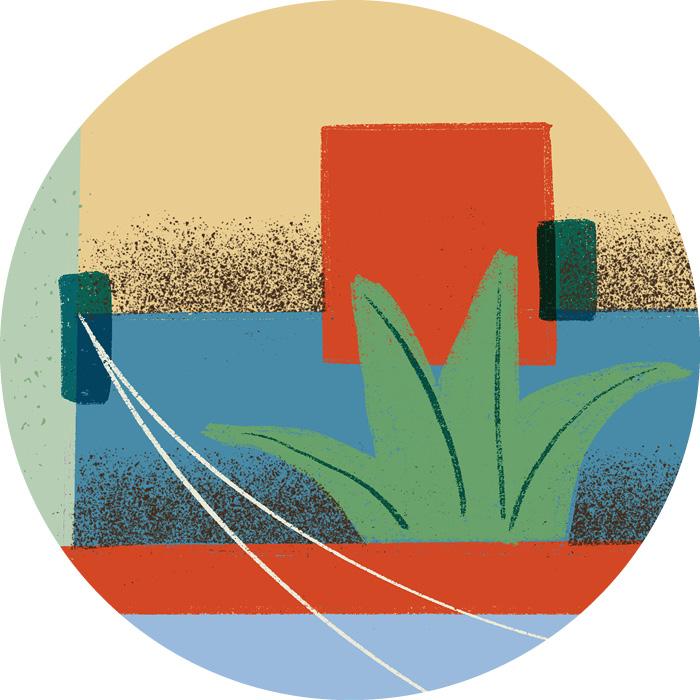 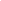 Além da descrição de aspectos físicos ou personalidade, observe como cada personagem se relaciona com os demais e como se comporta com os acontecimentos da narrativa. Reconheça os ambientes e reflita como eles influenciam os acontecimentos e as personagens do livro. Se for o caso, pode trazer aspectos ligados ao momento histórico em que os eventos ocorrem. 
Linguagem
do livro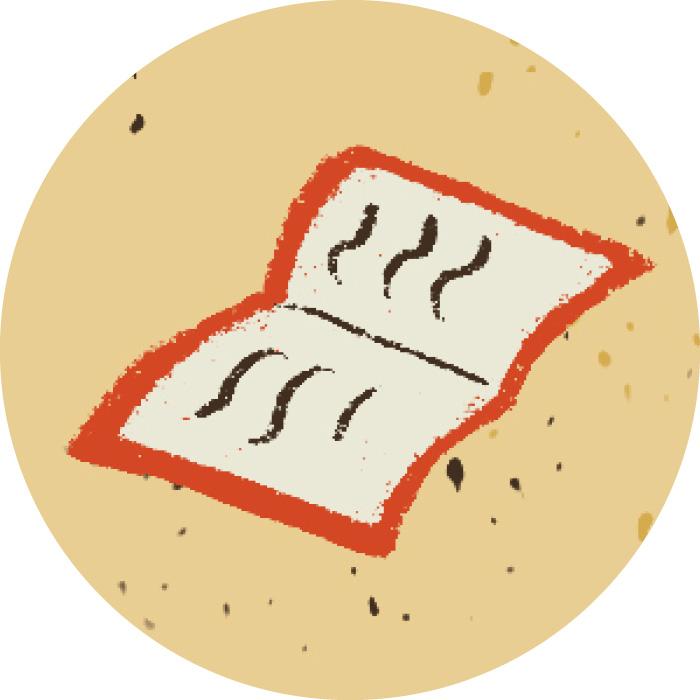 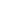 Sentimentos
e reflexões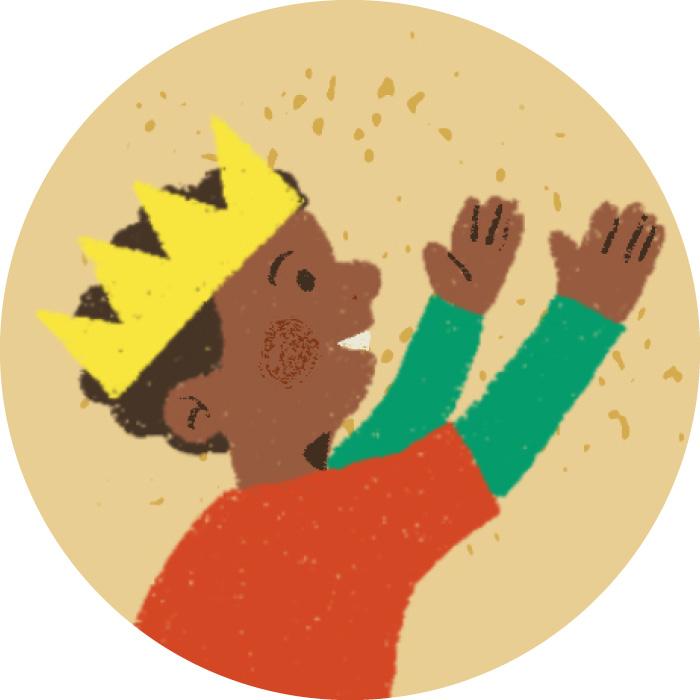 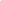 Perceba as características da escrita do/a autor(a). Os textos literários são ricos em vocabulário e em figuras de linguagem. Registre aqui os termos e expressões que chamaram sua atenção.Compartilhe seus sentimentos e reflexões durante a leitura e quais momentos da história despertaram eles. 
